ВНИМАНИЕ !!!25 апреля в МКОУ Есиповская СОШ проводится День открытых дверей.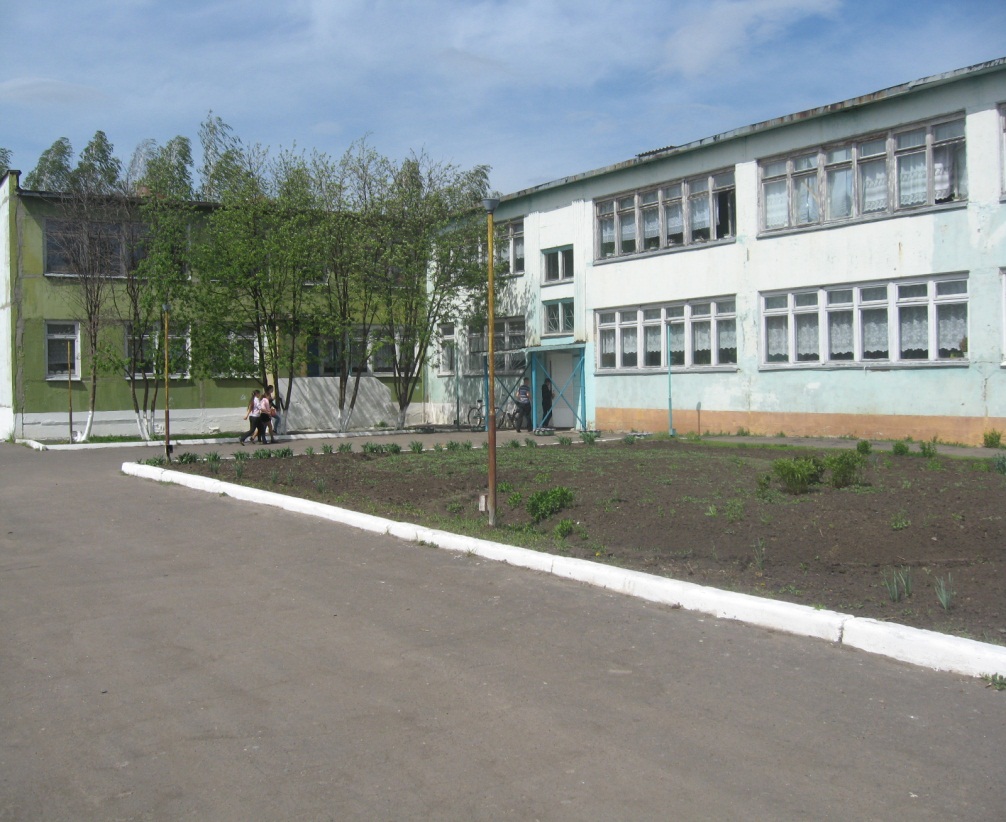 Регламент работы:12.00 - открытые уроки12.55 - знакомство с направлениями работы школы;13.30 - круглый стол по теме «Правовые аспекты, связанные с ответственностью родителей за воспитание школьников»Приглашаем всех.Администрация школы